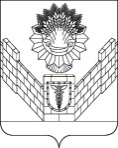 Во исполнение протокола № 3 от 16 мая 2018 года заседания Топономической комиссии Тбилисского сельского поселения Тбилисского района, необходимостью присвоения парку расположенному в Тбилисском районе станице Тбилисской по улице Октябрьской 179П, увековечиванием памяти и отражению заслуг героев-кубанцев руководствуясь решением Совета Тбилисского сельского поселения Тбилисского района № 945 от 26 апреля 2013 года «Об утверждении Положения об основных принципах наименования (переименования) объектов Тбилисского сельского поселения Тбилисского района», Федеральным законом от 06 октября 2003 года № 131 - ФЗ «Об общих принципах организации местного самоуправления в Российской Федерации», статьями 26, 64 устава Тбилисского сельского поселения Тбилисского района, Совет Тбилисского сельского поселения Тбилисского района р е ш и л:  Присвоить наименование парку расположенному в Тбилисском районе станице Тбилисской по улице Октябрьской 179П ранее не имевшему названия - парк «Имени Сотника Андрея Гречишкина».Отделу по землеустройству и жилищно-коммунальному хозяйству администрации Тбилисского сельского поселения Тбилисского района (Шуваев) ответственному за достоверное формирование классификатора адресов на территории Тбилисского сельского поселения Тбилисского района, согласно регламенту ведения Федеральной информационно-адресной системы, предоставить информацию в Межрайонную инспекцию Федеральной налоговой службы № 5 по Краснодарскому краю.Отделу делопроизводства и организационно-кадровой работы администрации Тбилисского сельского поселения Тбилисского района (Воронкин) опубликовать настоящее решение в сетевом издании «Информационный портал Тбилисского района», а также на официальном сайте администрации Тбилисского сельского поселения Тбилисского района в информационно-телекоммуникационной сети «ИНТЕРНЕТ». Контроль за выполнением настоящего решения возложить на постоянную комиссию Совета Тбилисского сельского поселения Тбилисского района по вопросам осуществления населением местного самоуправления, торговле и бытовому обслуживанию населения, мобилизационной подготовки, гражданской обороны и чрезвычайных ситуаций, пожарной безопасности (Соболева).Решение вступает в силу со дня его официального опубликования.Председатель Совета Тбилисского сельского поселения Тбилисского района                           			      В.В. Соломахин Глава Тбилисского сельскогопоселения Тбилисского района	                      	         	      В.А. ЧвикаловСОВЕТТБИЛИССКОГО СЕЛЬСКОГО ПОСЕЛЕНИЯТБИЛИССКОГО РАЙОНАРЕШЕНИЕот 24 мая 2018 года                                                                       № 351ст-ца ТбилисскаяО присвоении названия парку расположенному в Тбилисском районе станице Тбилисской по ул. Октябрьской 179П